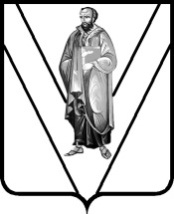 ФИНАНСОВОЕ УПРАВЛЕНИЕ АДМИНИСТРАЦИИ                                           МУНИЦИПАЛЬНОГО ОБРАЗОВАНИЯ ПАВЛОВСКИЙ РАЙОНВЫПИСКА ИЗ ПРИКАЗАот 23.06.2020 г                              № 01-10/43ст-ца ПавловскаяО внесении изменений в приказ финансового управления администрации муниципального образования Павловский район от 19 декабря 2019 года № 01-10/87 «Об установлении порядка применения в 2020 году Бюджетной классификации Российской Федерации в части, относящейсяк бюджету муниципального образования Павловский район»В целях установления, детализации и определения порядка применения бюджетной классификации Российской Федерации в части, относящейся к  бюджету муниципального образования Павловский район, п р и к а з ы в а ю:1. Приложения № 1 приказа финансового управления администрации муниципального образования Павловский район от 19 декабря 2019 года              № 01-10/87 «Об установлении порядка применения в 2020 году Бюджетной классификации Российской Федерации в части, относящейся к бюджету муниципального образования Павловский район» изложить в следующей редакции (приложение).2. Начальнику бюджетного отдела Н.В. Пегасиной обеспечить размещение настоящего приказа на сайте администрации муниципального образования Павловский район в закладке финансовое управление в подразделе «Бюджетная классификация» раздела «Исполнение бюджета» в течение 10 рабочих дней со дня вступления его в силу.3. Контроль за выполнением настоящего приказа оставляю за собой.4. Приказ вступает в силу со дня его подписания.Начальник финансового управления                                                     С.В. Тертица____________________________________________________________________ВЕРНО:Заместитель начальника бюджетного отдела                                           Т.Г. Бокий